St. Thomas a Becket Catholic Primary School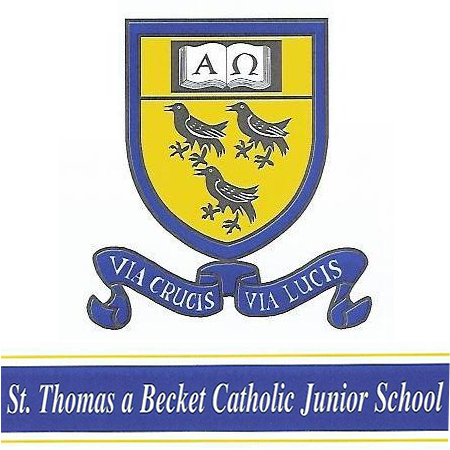 Tutts Barn Lane, Eastbourne, BN22 8XTTelephone: 01323 737221www.stthomasbecketcatholicschool.co.uk        email: office@stthomasbecket.e-sussex.sch.ukHeadteacher: Paul BevertonFor admission to Reception in September 2021 the deadline is 15th January 2021.To apply for your child to attend St Thomas a Becket Catholic Primary School you must,by 15th January 2021: Apply online at;   www.eastsussex.gov.uk/admissionsComplete and return (to the school office) the St Thomas a Becket Catholic Primary School ‘Supplementary Information Form’ (SIF) click link here with all the relevant documentation eg. Certificate of baptism.Due to the current situation with Covid-19 affecting church attendance, we have issued the following statement: 